ANALISIS PENGARUH PERENCANAAN KARIR TERHADAP PRESTASI KERJA KARYAWAN PADA PT. PERKEBUNAN NUSANTARA  II TANJUNG MORAWASKRIPSI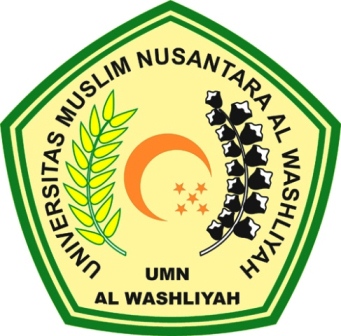 OLEH :ESTER MONIKA GULONPM: 173114351PROGRAM STUDI MANAJEMENFAKULTAS EKONOMIUNIVERSITAS MUSLIM NUSANTARA AL WASHLIYAHMEDAN2021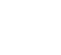 ANALISIS PENGARUH PERENCANAAN KARIR TERHADAP PRESTASI KERJA KARYAWAN PADA PT. PERKEBUNAN NUSANTARA  II TANJUNG MORAWASKRIPSISkripsi Ini Diajukan Guna Memenuhi Salah Satu Syarat Untuk MendapatkanGelar Sarjana Manajemen (SM) Pada Program Studi ManajemenUniversitas Muslim Nusantara Al Washliyah Medan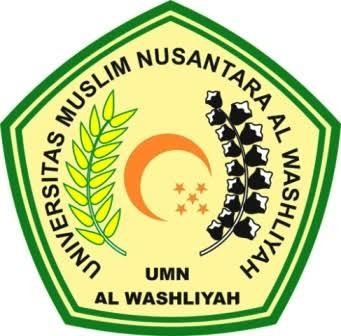 OLEH :ESTER MONIKA GULONPM: 173114351PROGRAM STUDI MANAJEMENFAKULTAS EKONOMIUNIVERSITAS MUSLIM NUSANTARA AL-WASHLIYAHMEDAN2021